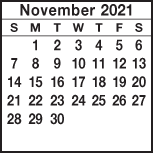 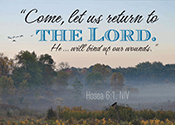 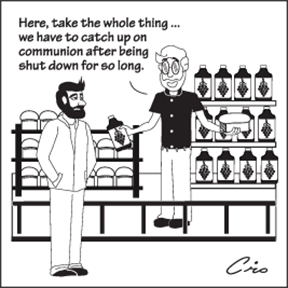 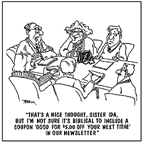 1Kingdom Kids Yard Sale in FLC, 8 a.m.-5 PM2Kingdom Kids Yard Sale in FLC, 8 a.m.-2 PM3   CommunionDeacon’s Mtg. 12 PMCCA Board Mtg. 2 PMBd. Christian Ministry Mtg. 3:30 PM Youth Gathering, 5PYouth chi4Pastor Tim will be on vacation 4-115678910111213 Business Mtg. 6:30 14Church Secretary, Judy Peacock is out of the office15Church Secretary, Judy Peacock is out of the office16Shared Blessings10 a.m.-2 PM17“Show the Love” Clean-up Hwy. 356 12-2:30 PMYouth Gathering2:30-5:00 PM1819 November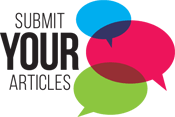 2021Flu Shot Clinic KCBC, 4-7 PMCall the church for an appt.2223Soup Supper & Hayride, 6-9 PM243125262728Youth Fundraiser at Texas Roadhouse. Mention KCBC Youth & they receive 10 % of the cost of your meal.2930Kingdom Kids Craft Sale at KCBC, 10 a.m.-?Youth Party at Hardy Lake Campground. 3-10 PM